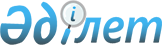 "Көкшетау қаласында бейбіт жиналыстарды ұйымдастыру және өткізу үшін арнайы орындарды, бейбіт жиналыстарды ұйымдастыру және өткізу үшін арнайы орындарды пайдалану тәртібін, олардың шекті толу нормаларын, сондай-ақ бейбіт жиналыстарды ұйымдастыру және өткізу үшін арнайы орындарды материалдық-техникалық және ұйымдастырушылық қамтамасыз етуге қойылатын талаптарды және пикеттеуді өткізуге тыйым салынған іргелес аумақтардың шекараларын айқындау туралы" Көкшетау қалалық мәслихатының 2020 жылғы 15 қыркүйектегі № С-46/8 шешіміне өзгеріс енгізу туралыАқмола облысы Көкшетау қалалық мәслихатының 2022 жылғы 15 қыркүйектегі № С-21/5 шешімі. Қазақстан Республикасының Әділет министрлігінде 2022 жылғы 20 қыркүйекте № 29704 болып тіркелді
      Көкшетау қалалық мәслихаты ШЕШТІ:
      1. Көкшетау қалалық мәслихатының "Көкшетау қаласында бейбіт жиналыстарды ұйымдастыру және өткізу үшін арнайы орындарды, бейбіт жиналыстарды ұйымдастыру және өткізу үшін арнайы орындарды пайдалану тәртібін, олардың шекті толу нормаларын, сондай-ақ бейбіт жиналыстарды ұйымдастыру және өткізу үшін арнайы орындарды материалдық-техникалық және ұйымдастырушылық қамтамасыз етуге қойылатын талаптарды және пикеттеуді өткізуге тыйым салынған іргелес аумақтардың шекараларын айқындау туралы" 2020 жылғы 15 қыркүйектегі № С-46/8 (Нормативтік құқықтық актілерді мемлекеттік тіркеу тізілімінде № 8026 болып тіркелген) шешіміне келесі өзгеріс енгізілсін:
      көрсетілген шешімнің 2-қосымшасының 7-тармағы жаңа редакцияда жазылсын:
      "7. Бейбіт жиналыстарды ұйымдастыру мен өткізуге арналған арнайы орындарды қоспағанда, бір уақытта бір жерде екі және одан да көп пикет өткізуге жол берілмейді. Бейбіт жиналыстарды ұйымдастыру мен өткізуге арналған арнайы орындарды қоспағанда, пикеттеу ұзақтығы бір объектінің жанындағы бір жерде күніне екі сағаттан аспауға тиіс.".
      2. Осы шешім алғашқы ресми жарияланған күнінен кейін күнтізбелік он күн өткен соң қолданысқа енгізіледі.
					© 2012. Қазақстан Республикасы Әділет министрлігінің «Қазақстан Республикасының Заңнама және құқықтық ақпарат институты» ШЖҚ РМК
				
      Көкшетау қалалықмәслихатының хатшысы

Р.Калишев
